Ефекти в IllustratorНамалювати 10-кутник. Застосувати ефект Distort & Transform – Pucker & Bloat: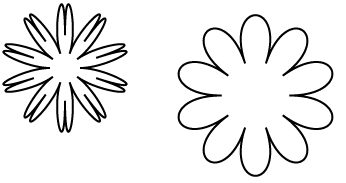 Той же ефект з від’ємним показником утворює такі фігури з зірки та багатокутника: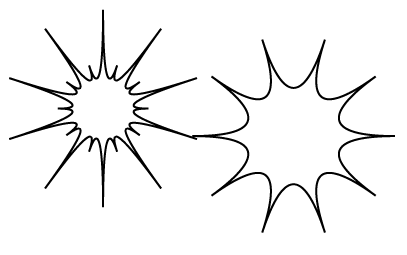 Застосування ефекту Roughen: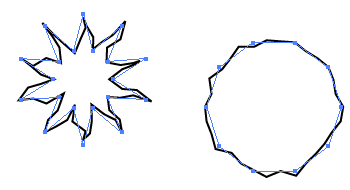 Застосування ефекту Tweak: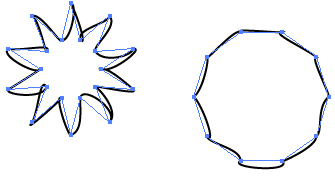 Застосування ефекту Twist: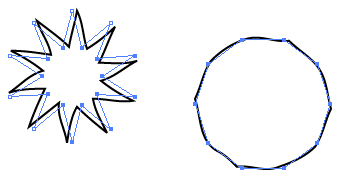 Застосування ефекту Zig Zag: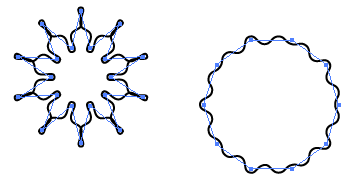 Інша група ефектів: стилістичні. Stylize-Scribble: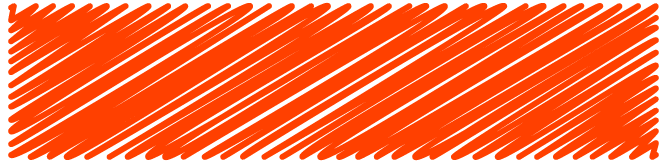 Додано ефект Feather: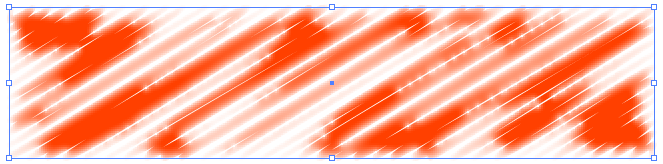 Інструмент перетікання :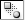 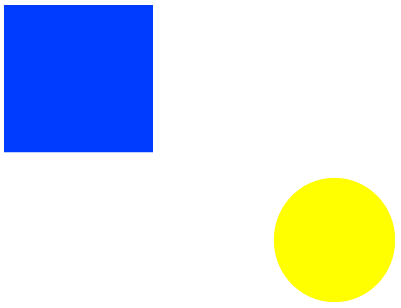 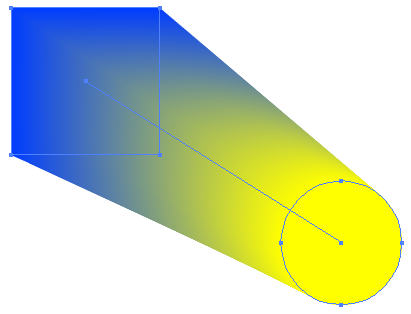 Натиснення Alt викликає панель налаштування інструментаІнструмент Аерозоль  дозволяє малювати символами, які обираються з панелі: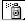 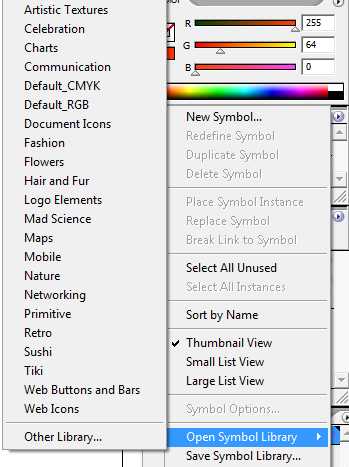 Намальовані об'єкти можна розділити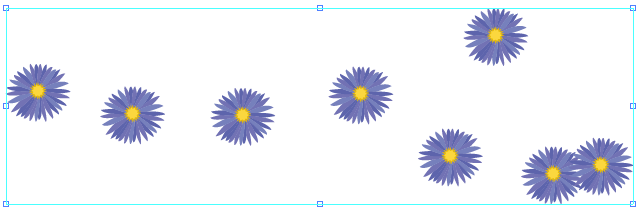 Меню Object-Expand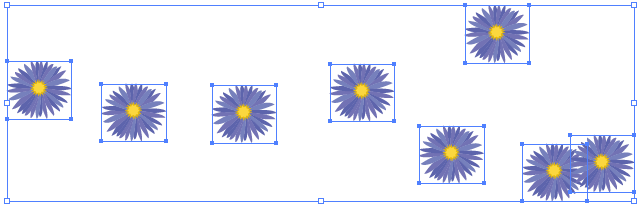 Ungroup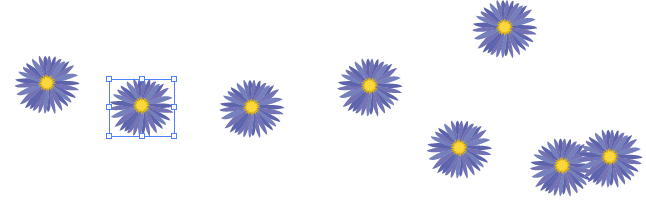 Залежно від складності фігури, можна її розділити на окремі частини та змінювати індивідуально: Isolate Selected Group, Break Link to Symbol